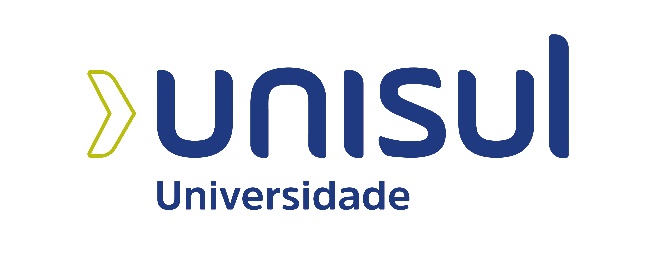 UNIVERSIDADE DO SUL DE SANTA CATARINAPROGRAMA DE PÓS-GRADUAÇÃO EM CIÊNCIAS AMBIENTAISNOME DO DISCENTETÍTULO DA DISSERTAÇÃO DE MESTRADO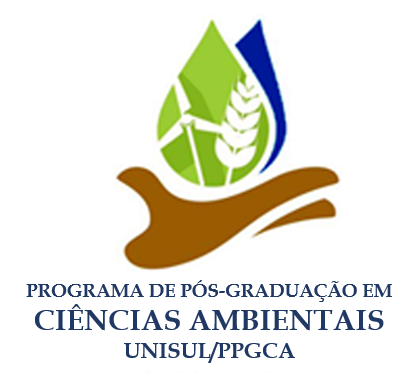 Palhoça, 20XXNOME DO DISCENTETÍTULO DA DISSERTAÇÃO DE MESTRADODissertação apresentada ao Programa de Pós-Graduação em Ciências Ambientais, como quesito parcial à obtenção do título de Mestre em Ciências AmbientaisOrientador: Dr Nome do Orientador Coorientador: Dr Nome do Coorintador (se for o caso)Palhoça 20XX(Na versão final, anexar aqui a ATA DE APROVAÇÃO DA DISSERTAÇÃO)UNIVERSIDADE DO SUL DE SANTA CATARINAPROGRAMA DE PÓS-GRADUAÇÃO EM CIÊNCIAS AMBIENTAISTÍTULO DA DISSERTAÇÃOAUTORAprovada pela banca avaliadora de defesa de dissertação em dia do mês de anoDr Nome do Orientador (orientador)	 _____________________________________Dr Nome Banca (UniXXX)  		______________________________________Dra Nome Banca Segundo (UIO)	______________________________________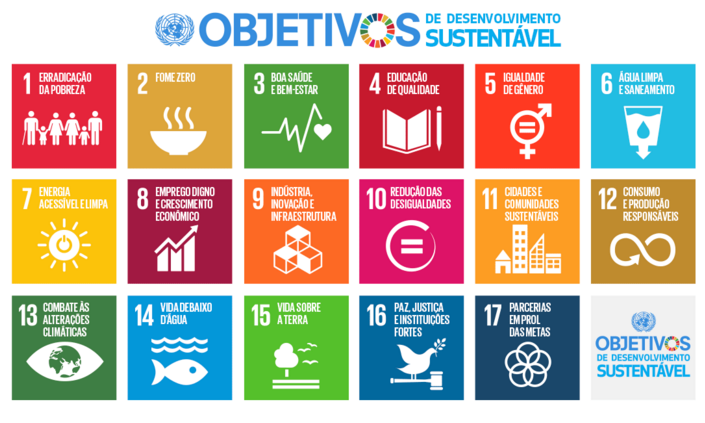 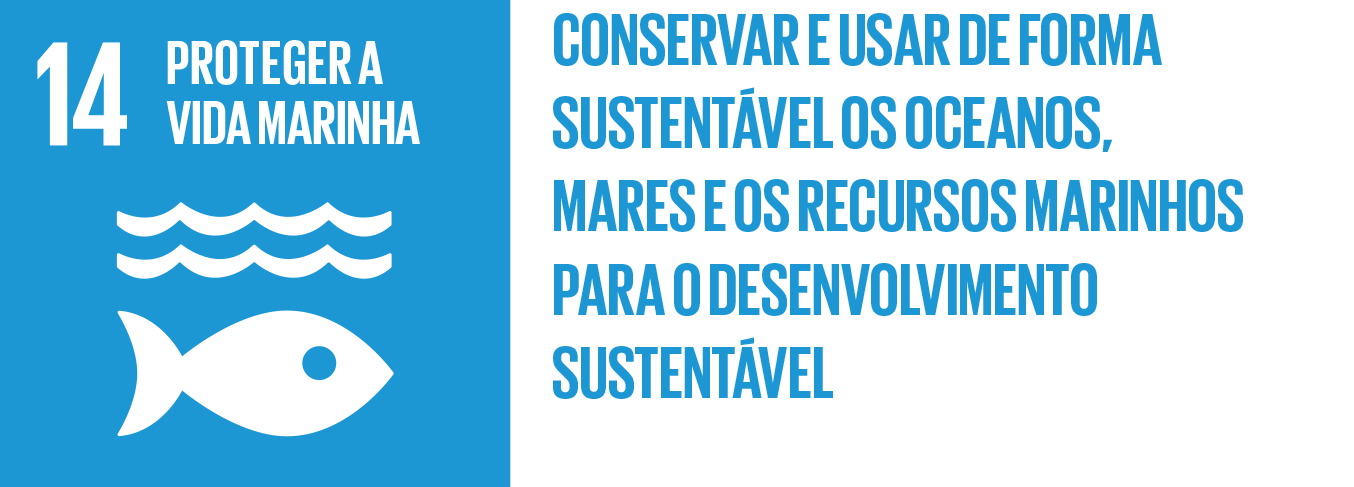 Fonte: odsbrasil.gov.brEsta dissertação está inserida no Objetivo de Desenvolvimento Sustentável/ODS número (exemplo 14 ) “descrição do objetivo (exemplo Conservação e uso sustentável dos oceanos, dos mares e dos recursos marinhos para o desenvolvimento sustentável”, da Agenda 2030 da Organização das Nações Unidas (ONU). (se estiver inserido em mais de um colocar) A dissertação contribui para a Meta número (exemplo 14.1) “descrever a meta” exemplo “até 2025, prevenir e reduzir significativamente a poluição marinha de todos os tipos, especialmente a advinda de atividades terrestres, incluindo detritos marinhos e a poluição por nutrientes”. Para isso lançamos mão do Indicador número (exemplo 14.1.1) descrever - exemplo “Índice de eutrofização costeira e densidade de detritos plásticos flutuantes”.AGRADECIMENTOSRESUMOInsira aqui o resumo da dissertaçãoPalavras-chave: insira até 5 palavras-chave separadas por vírgulaABSTRACTInsert here the abstract of the dissertationKeywords: Insert up to 5 keywords separated by commasSUMÁRIORESUMO	.iABSTRACT	ii1. INTRODUÇÃO (ou INTRODUÇÃO GERAL, ou APRESENTAÇÃO	12. ...INSIRA QUANTOS ITENS FOREM NECESSÁRIOS......3....7. CONCLUSÃO......................................................................................................................458. REFERÊNCIAS BIBLIOGRÁFICAS.................................................................................479. APÊNCIDES (SE FOR O CASO) ........................................................................................51No caso de haver um (ou mais) trabalho(s) já publicado(s) como parte integrante da dissertação, pode-se inserir no sumário apenas o título do trabalho. Não é obrigatório inserir os subitens. Também neste caso, a dissertação deverá apresentar um Resumo, Apresentação ou Introdução Geral e Conclusão, todos em português.